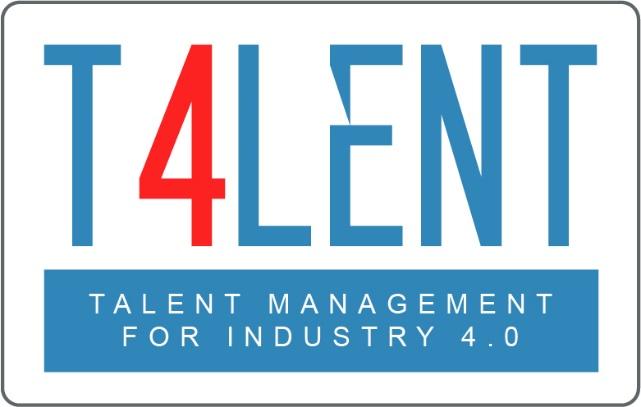 Paso 01 – Elija un aspecto esencial de su Herramienta de Segmentación de talentoPaso 02-4: Redacte la primera parte de su Modelo de competenciasElija una de las principales áreas competenciales (con respecto a usted y al resto)Nombre 2-3 competenciasRealice descripciones clarasTrate de encontrar indicadores de comportamiento para que quede claro qué requisitos hacen que se cumpla la competencia requerida.Paso 03: Comparta sus resultados con un compañeroEncuentre un compañero de trabajo y comparta sus hallazgos con él/ella. Aproveche para recopilar las dificultades y conclusiones de este ejercicio en el cuadro que figura a continuación.Para obtener más información visite nuestro sitio web del proyectoT4lent.euo nuestra página de Facebook@t4lent.euElemento del talento más importanteÁrea de talento/profesiónGrupo competencialEjemploJefe de equipo en un centro de llamadas; Liderando a otrosCompetenciaDescripciónIndicadores de comportamientoLiderazgo«Desafía respetuosamente y anima a los empleados a alcanzar objetivos comunes»Regularmente pide exámenes constructivos del desempeño en las reuniones de equipoProactivamente ofrece tiempo y espacio para la reflexión sobre los desafíos y obstáculosDesafíos y hallazgos